Фотоотчет по созданию музейных уголков в МБОУ СОШ с. Киселёвка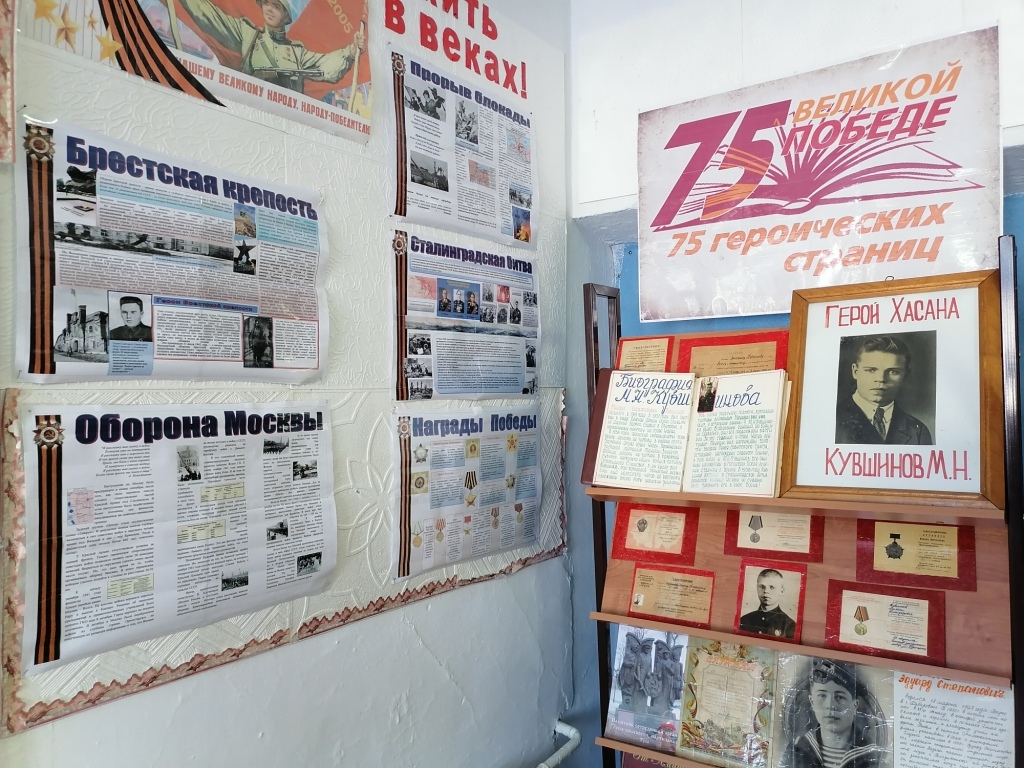 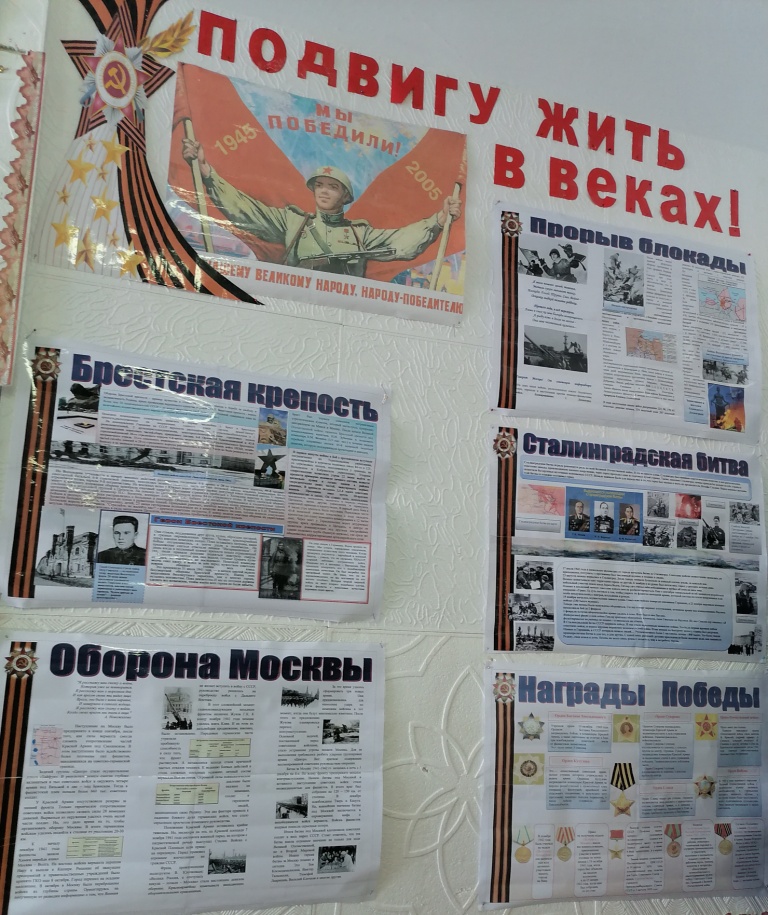 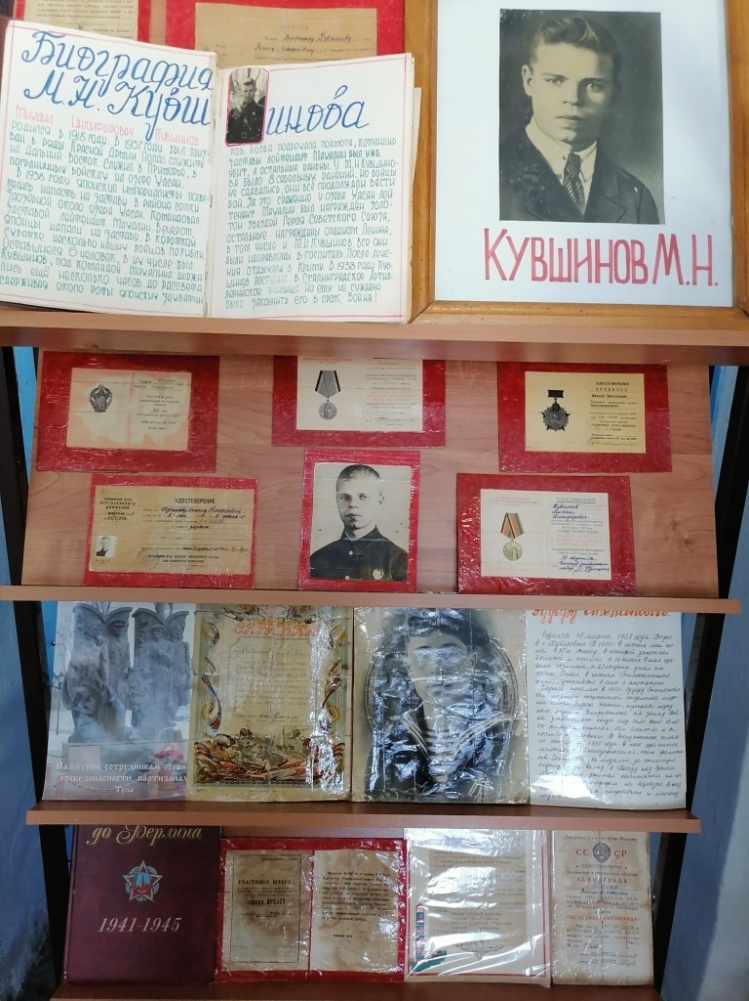 